“三维嘉善”地理信息框架数据生产更新及平台维护公开招标采购文件项目编号：ZJXL-2020-G01项目名称：“三维嘉善”地理信息框架数据生产更新及平台维护采购单位：嘉善县自然资源和规划局代理机构：浙江新联工程管理咨询有限公司2020年11月目  录第一章  公开招标采购公告	1第二章  采购需求	4第三章  投标人须知	6一、前附表	6二、总  则	9三、采购文件	11四、投标文件的编制	11五、开标	16六、评标	17七、定标	19八、合同授予	19第四章  评标办法	19第五章  嘉善县政府采购合同	20第六章  投标文件格式	31第一章  公开招标采购公告根据《中华人民共和国政府采购法》、《中华人民共和国政府采购法实施条例》和《政府采购货物和服务招标投标管理办法》等规定，浙江新联工程管理咨询有限公司受采购人委托，经嘉善县财政局善财采确临[2020]2019号确认书批准，现就“三维嘉善”地理信息框架数据生产更新及平台维护政府采购项目进行公开招标采购，欢迎国内合格供应商前来投标，现将有关事项公告如下：一、项目编号：ZJXL-2020-G01二、采购组织类型：分散采购委托代理三、采购方式：公开招标四、采购项目:“三维嘉善”地理信息框架数据生产更新及平台维护五、采购内容：“三维嘉善”地理信息框架数据生产更新及平台维护，本项目预算金额为人民币200万元，采购上限价为人民币199万元。采购需求（概述）：完成嘉善县中心城区约30平方公里范围三维地理实体数据生产工作，数据生产按照国家及嘉善县有关地理实体数据规范执行。七、合格供应商的资格要求（一）符合政府采购法第二十二条：（1、具有独立承担民事责任能力；2、具有良好的商业信誉和健全的财务会计制度；3、具有履行合同所必需的设备和专业技术能力；4、有依法缴纳税收和社会保障资金的良好记录；5、参加政府采购活动前三年内，在经营中没有重大违法记录。6、法律、行政法规规定的其他条件。）（二）符合浙财采监【2013】24号《关于规范政府采购供应商资格设定及资格审查的通知》第六条规定,且未被“信用中国”（www.creditchina.gov.cn）、中国政府采购网（www.ccgp.gov.cn）列入失信被执行人、重大税收违法案件当事人名单、政府采购严重违法失信行为记录名单。1、本项目不接受联合体投标。2、具备测绘航空摄影和摄影测量与遥感乙级（含）以上测绘资质。本采购项目，中标单位与采购单位签订的政府采购合同适用于嘉兴市政府采购贷款政策，简称“政采贷”，具体内容可参阅政府采购贷款流程：http://www.jxzbtb.gov.cn/jxcms/jxztb/category/zcd/zcd_zxqyrzwj/list.html八、投标说明：1、本项目实行电子投标，应按照本项目采购文件和政采云平台的要求编制、加密并递交投标文件。供应商在使用系统进行投标的过程中遇到涉及平台使用的任何问题，可致电政采云平台技术支持热线咨询，联系方式：400-881-7190。2、获取采购文件（报名）：2.1获取方式：采购公告发布后，在政采云平台已完成注册的供应商登陆系统，申请获取采购文件，待审核通过后，可下载采购文件。如果“已申请”标签页显示状态为“审核通过”即为报名成功。路径：用户中心——项目采购——获取采购文件管理。在“已获取”的状态下，供应商可下载查看采购文件。2.2获取网址（网上下载）：浙江政府采购网https://login.zcygov.cn/login；嘉善县公共资源交易中心网http://js.jxzbtb.cn。注：附件里的采购文件仅供阅览使用，报名为依法获取采购文件的方式，没有报名的潜在供应商，对采购文件提起质疑投诉的，不予受理。2.3获取时间：2020年11月27日至2020年12月7日16:30时止。在上述时间内供应商均可获取采购文件。2.4采购文件工本费：免费，供应商无需缴纳采购文件工本费。3、供应商注册网址：浙江政府采购网：https://supplier.zcygov.cn/supplier/register，政采云咨询电话：400-881-7190；4、投标文件制作注意事项：供应商将政采云电子交易客户端下载、安装完成后，可通过账号密码或CA登录客户端进行投标文件制作。　　注：供应商先要申领CA，拿到CA后需要在政采云平台进行绑定，CA相关操作可参考《CA申领操作指南》和《CA管理操作指南》。完成CA数字证书办理在资料齐全的情况下预计7个工作日左右，建议供应商获取采购文件后立即办理。　　供应商-政府采购项目电子交易操作指南：https://help.zcygov.cn/web/site_2/2018/12-28/2573.html　　《CA申领操作指南》：https://help.zcygov.cn/web/site_2/2018/11-29/2452.html《CA管理操作指南》：https://help.zcygov.cn/web/site_2/2019/08-20/3405.html《CA驱动和申领流程》：http://zfcg.czt.zj.gov.cn/bidClientTemplate/2019-05-27/12945.html注：在使用政采云投标客户端时，建议使用WIN7及以上操作系统。九、网上报名时应填写的信息：请根据系统提示认真填写，因填写失误而造成的不能投标，由填写人自行负责。十、投标保证金：无，本项目不要求提交投标保证金。十一、投标截止时间和地点：2020年12月18日14时30分；投标人应于2020年12月18日14时30分前按照电子投标要求将电子加密标书上传到“政采云”平台，逾期或未上传成功的将导致无法投标或投标无效。备注：为确保采购项目顺利实施，避免因解密失败导致投标方投标无效，投标方可在2020年12月18日14时30分前将在政采云平台上最后生成的具备电子签章的备份电子标文件1份（U盘，投标人应当确保电子U盘能够打开运行并正常使用）装袋密封后邮寄或直接送达至浙江新联工程管理咨询有限公司招标代理部，密封袋上有接缝处均需加盖单位公章和法定代表人印章（送达地址：嘉善县嘉善大道666号景辰大厦2403室浙江新联工程管理咨询有限公司招标代理部，收件人：陈春晓，联系电话：0573-84123008），如在开标过程中出现解密失败情况，以备份文件作为替代投标文件，如投标人未按照规定时间及要求提供有效备份文件，同时政采云上投标文件解密失败的，将导致投标无效。十二、开标时间及地点：本次招标将于2020年12月18日14时30分在嘉善县嘉善大道666号景辰大厦2403室浙江新联工程管理咨询有限公司开标室开标。供应商无需到开标现场，只需准时在线参加。开标时间后半小时内（2020年12月18日下午15:00前）供应商可以登录“政采云”平台，用“项目采购-开标评标”功能进行解密投标文件。若供应商在规定时间内（2020年12月18日下午15:00前）无法解密或解密失败，则投标无效。十三、招标公告发布于：浙江省政府采购网http://zfcg.czt.zj.gov.cn)和嘉善县公共资源交易中心网（http://js.jxzbtb.cn)。十四、业务咨询1、采购人名称：嘉善县自然资源和规划局联系人：李文龙联系电话：0573-84233338地址：嘉善县罗星街道人民大道777号2、采购代理机构名称：浙江新联工程管理咨询有限公司联系人：陈春晓联系电话：0573-84123008传真：0573-84123887地址：嘉善县嘉善大道666号景辰大厦2403室3、同级政府采购监督管理部门名称：嘉善县财政局联系人：高先生监督投诉电话：0573-84122310传真：0573-84122528地址：嘉善县解放东路318号第二章  采购需求编号：ZJXL-2020-G01采购单位名称：嘉善县自然资源和规划局项目名称：“三维嘉善”地理信息框架数据生产更新及平台维护一、项目概况    嘉善县隶属于浙江省嘉兴市，位于中国长江三角洲东南侧，江、浙、沪两省一市交会处，是浙江省接轨上海第一站，县域总面积506.6平方公里，下辖9个乡镇（街道），总人口约39万。境内水网交织、物产丰饶、民风淳朴，素以鱼米之乡、丝绸之府、文化之邦名扬天下。 　　嘉善县环境优美、经济发达，是国家首批沿海对外开放县（市）和“全国农村综合实力百强县（市）”之一。改革开放以来，嘉善经济持续快速发展。木业、电子电声、机械五金和纺织服装，成为工业主导产业和特色产业；古镇西塘的保护和开发，吸引了海内外广大游客纷至沓来，成为文化旅游的一个亮点。 2019年国家自然资源部提出“实景三维中国建设”正式拉开了测绘由二维向三维转变的新型测绘的序幕。三维规划，三维地籍已经成为当前城市发展的必然趋势。因此，嘉善县自然资源和规划局在现有地理空间框架建设的基础上，结合多种新型测绘手段，进行了《“三维嘉善”地理信息框架数据建设》先行试点建设，形成了一套完整的三维模型数据建设标准，为嘉善县作为全国唯一县域科学发展示范点，努力把嘉善建设成为全面小康标杆县和县域践行新发展理念的示范点，为全国县域科学发展积累更多经验、提供更好示范积累了宝贵经验。二、招标内容二、具体实施要求完成嘉善县中心城区约30平方公里范围三维地理实体数据生产工作，数据生产按照国家及嘉善县有关地理实体数据规范执行。项目实施范围：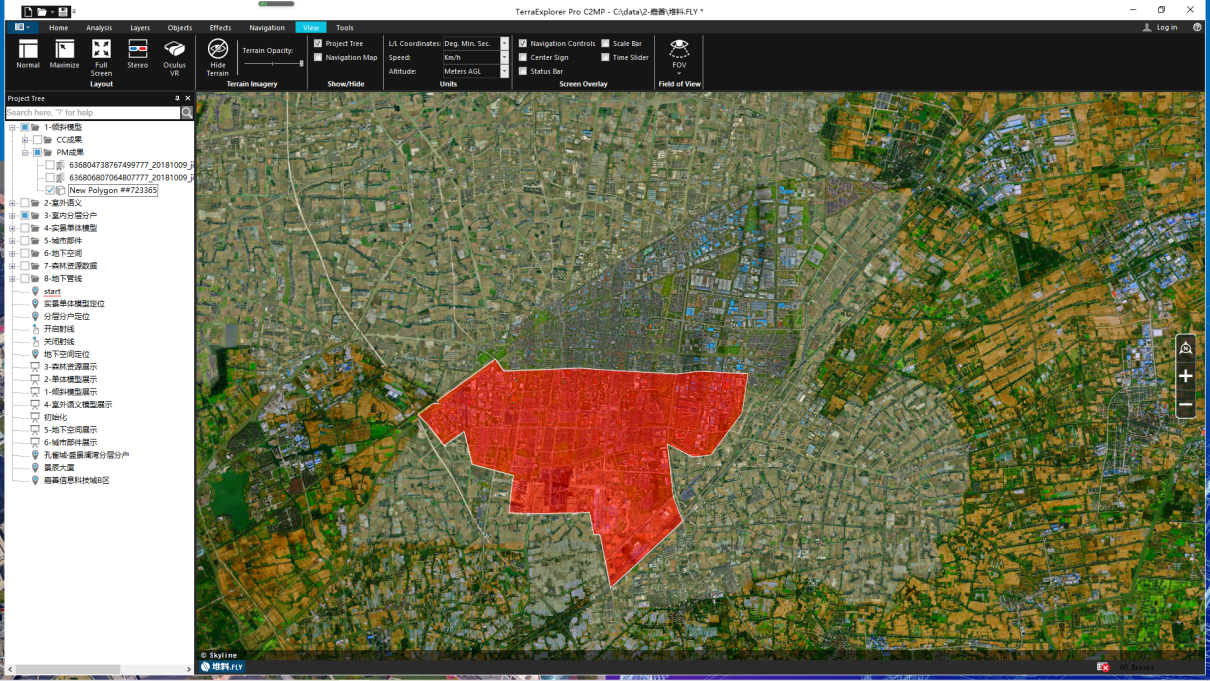 内容要求：三维地理实体数据包含地形实体（院落，建筑地面，广场，空地，操场，园区等），建筑实体（建筑外部结构,室内分层分户），交通实体（桥梁，信号灯，指示牌，公交站牌等），水系实体（河流，水渠，水工设施等），城市设施实体（灯杆，井盖，雕塑等），植被实体（行树，小区绿化）等内容。基础数据利用要求：构建的三维地理实体数据需要在现有地理实体数据成果基础上整合加工，包括基础数据提取，数组组织重构，实体化处理等，对现有可利用数据不足时，需进行数据采集处理，数据分类，实体化等处理。三维地理实体数据内容中的建筑实体要在嘉善现有的语义数据和分层分户三维数据基础上，进行建筑实体的生产和制作。（四）坐标系要求采用统一的坐标系，其中平面坐标系采用国家 2000坐标系，高程坐标采用1985国家高程基准（二期）。 精度要求各类实体精度要求如下：数据成果要求:（1）基于现有数据再加工，整体工艺应具备自动化、高效化的生产特点，可保证项目成果按期交付。（2）数据可导入SmartEarth Server平台，发布CIM Service服务，实现楼层三维模型的点选查询与联动信息展示，显示当前楼层数、房间数、及点击点所在户的详细信息。（3）生成的地理实体模型可以基于关系型地理数据库可进行数据入库存储，其中提交符合OGC通用标准的CityGML模型数据。成果展示要求:生产的三维地理实体数据应展现城市现状风貌，需用真实的纹理表现，不可用数字城市建模的通用纹理素材表现。实体处理过程要求（1）建模过程自动化，避免人工手动繁琐的建模过程 （2）具备全自动化创建三维实体语义结构模型的能力（3）支持大区域批量化建模、处理效率高（4）支持根据输入自动批量构建城市设施等实体数据。（5）支持自动结构化存储输入数据中的属性信息（6）支持建模过程自动识别实体几何属性成果提交要求:1、数据成果文件：Gml格式。2、项目文档（1）三维地理实体数据建设项目技术设计书（2）三维地理实体数据建设项目技术总结（3）三维地理实体数据建设项目质量检查报告（4）其他三维地理实体数据建设项目生产、数据入库管理、数据发布过程中产生的文档。（九）工期及验收要求要自合同签订之日起5个月内完成本项目服务工作及资料整理，并提交浙江省测绘质量监督检验站验收合格。第三章  投标人须知一、前附表二、总  则（一） 适用范围本采购文件仅适用于本次采购项目的招标、投标、评标、定标、验收、合同履约、付款等行为（法律、法规另有规定的，从其规定）。（二）定义1.招标采购单位系指组织本次招标的代理机构和采购单位。2.“投标人”系指向招标方提交投标文件的单位或个人。3.“产品”系指供方按采购文件规定，须向采购人提供的一切设备、保险、税金、备品备件、工具、手册及其它有关技术资料和材料。4.“服务”系指采购文件规定投标人须承担的安装、调试、技术协助、校准、培训、技术指导以及其他类似的义务。5.“项目”系指投标人按采购文件规定向采购人提供的产品和服务。6.“书面形式”包括信函、传真、电子邮件等。7.“★”系指核心产品。（三）招标方式本次招标采用公开招标方式进行。（四）投标委托投标人代表不是法定代表人，须有法定代表人出具的授权委托书。（五）投标费用不论投标结果如何，投标人均应自行承担所有与投标有关的全部费用（采购文件有相反规定除外）。（六）联合体投标本项目不接受联合体投标。（七）转包与分包1.本项目不允许转包。2.本项目不允许分包。（八）是否允许采购进口产品本项目不允许采购进口产品。（九）特别说明：1、采用最低评标价法的采购项目，提供相同品牌产品的不同投标人参加同一合同项下投标的，以其中通过资格审查、符合性审查且报价最低的参加评标;报价相同的，由采购人或者采购人委托评标委员会按照采购文件规定的方式确定一个参加评标的投标人，采购文件未规定的采取随机抽取方式确定，其他投标无效。使用综合评分法的采购项目，提供相同品牌产品且通过资格审查、符合性审查的不同投标人参加同一合同项下投标的，按一家投标人计算，评审后得分最高的同品牌投标人获得中标人推荐资格;评审得分相同的，由采购人或者采购人委托评标委员会按照采购文件规定的方式确定一个投标人获得中标人推荐资格，采购文件未规定的采取随机抽取方式确定，其他同品牌投标人不作为中标候选人。非单一产品采购项目，采购人应当根据采购项目技术构成、产品价格比重等合理确定核心产品，并在采购文件中载明。多家投标人提供的核心产品品牌相同的，按前两款规定处理。2.投标人投标所使用的资格、信誉、荣誉、业绩与企业认证必须为本法人所拥有。投标人投标所使用的采购项目实施人员必须为本法人员工（或必须为本法人或控股公司正式员工）。3.投标人应仔细阅读采购文件的所有内容，按照采购文件的要求提交投标文件，并对所提供的全部资料的真实性承担法律责任。4.投标人在投标活动中提供任何虚假材料,其投标无效，并报监管部门查处；中标后发现的,中标人须依照《中华人民共和国消费者权益保护法》第49条之规定双倍赔偿采购人，且民事赔偿并不免除违法投标人的行政与刑事责任。（十）质疑和投诉1、投标人认为采购文件、招标过程或中标结果使自己的合法权益受到损害的，应当在知道或者应知其权益受到损害之日起七个工作日内，以书面形式向招标采购单位提出质疑，并提供相应的资料且需对质疑内容的真实性承担责任，否则，被质疑人可不予接受。应知其权益受到损害之日，是指：　　（1）对可以质疑的采购文件提出质疑的，为收到采购文件之日或者采购文件公告期限届满之日；　　（2）对采购过程提出质疑的，为各采购程序环节结束之日；（3）对中标或者成交结果提出质疑的，为中标或者成交结果公告期限届满之日。投标人对招标采购单位的质疑答复不满意或者招标采购单位未在规定时间内作出答复的，可以在答复期满后十五个工作日内向嘉善县财政局投诉。2、质疑、投诉应当采用书面形式，质疑书、投诉书均应明确阐述采购文件、招标过程或中标结果中使自己合法权益受到损害的实质性内容，提供相关事实、依据和证据及其来源或线索，便于有关单位调查、答复和处理。二、采购文件（一）采购文件的构成。本采购文件由以下部份组成：1.招标采购公告2.招标需求3.投标人须知 4.评标办法及评分标准5.合同主要条款6.投标文件格式7.本项目采购文件的澄清、答复、修改、补充的内容（所有内容将以电子文档形式上传于浙江省政府采购网网站（http://zfcg.czt.zj.gov.cn）、嘉善县招标采购网（http://js.jxzbtb.cn)。澄清、答复、修改、补充的内容均作为采购文件的组成部分，具有约束作用。投标人必须自行下载。）（二）投标人的风险投标人没有按照采购文件要求提供全部资料，或者投标人没有对采购文件在各方面作出实质性响应是投标人的风险，并可能导致其投标为无效标。（三）采购文件的澄清与修改 1.投标人应认真阅读本采购文件，发现其中有误或有不合理要求的，可要求招标采购人澄清。招标采购人对已发出的采购文件进行必要澄清或者修改的，应当在采购文件要求提交投标文件截止十五日前，在财政部门指定的政府采购信息发布媒体上发布更正公告，并以书面形式通知所有采购文件获取人。2.投标人要求澄清的所有内容采购代理机构将以电子文档形式上传于浙江省政府采购网网站（http://zfcg.czt.zj.gov.cn）、嘉善县招标采购网（http://js.jxzbtb.cn)。澄清、答复、修改、补充的内容均作为采购文件的组成部分，具有约束作用。投标人必须自行下载。3.采购文件澄清、答复、修改、补充的内容为采购文件的组成部分。当采购文件与采购文件的答复、澄清、修改、补充通知就同一内容的表述不一致时，以最后发出的文件为准。4.采购文件的澄清、答复、修改或补充都应该以法定形式发布，采购人非通过本机构，不得擅自澄清、答复、修改或补充采购文件。5. 招标采购单位的任何工作人员对投标人所作的任何口头解释、介绍、答复，只能供投标人参考，对招标采购单位和投标人无任何约束力。三、投标文件的编制本项目所涉及投标文件格式请详见第六章，未给出的格式请自拟。资信商务及技术文件中不得出现报价，否则投标文件将被视为无效。在电子投标文件中所有需要加盖公章的均采用CA签章。（一）投标文件的组成投标文件由资信商务及技术文件、投标报价文件二部份组成。1.资信商务及技术文件：1.1资信及商务文件：（1）资格文件：符合合格投标人的资格要求的相关文件及证明材料；（2）投标声明书；（3）法定代表人资格证明书或法定代表人授权委托书；（4）诚信承诺书；（5）类似案例成功的业绩(相关证明材料复印件)；（6）与本项目实施相关的投标人各类资质证书、认证证书、许可证等（如信誉荣誉等。提供复印件）（7）投标人基本情况表及单位介绍；（8）属于小型和微型企业的，投标文件中必须同时提供《中小企业声明函》及“国家企业信用信息公示系统——小微企业名录”页面查询结果http://xwqy.gsxt.gov.cn/mirco/micro_lib、残疾人福利性单位声明函及其他符合政策性加分条件的承诺函或证明材料；（9）投标单位截止投标时间前三年内的奖惩情况说明，格式自拟。（10）提供自招标公告发布之日起至投标截止日内任意时间的“信用中国”网站（www.creditchina.gov.cn）、中国政府采购网（www.ccgp.gov.cn）投标人信用查询网页截图。（以开标当日采购人或由采购人委托的评标委员会核实的查询结果为准）（11）投标人需要说明的其他内容（未尽事宜可按评分细则部分制作）。1.2技术文件：（1）对本项目总体要求的理解；（2）项目实施方案；（3）服务承诺、服务质量保证措施；（4）履行本项目所必需的专业技术能力的证明材料；（5）拟派项目负责人基本情况表格式；（6）未尽事宜请各投标人按评标细则制作技术部份；（7）投标人需要说明的其他文件和说明。2.投标报价文件：（1）投标函； （2）开标一览表； （3）投标报价明细表；（4）投标人针对报价需要说明的其他文件和说明。注：法定代表人授权委托书、投标声明书、投标函、开标一览表必须有法定代表人或被授权人签字（或签章）并加盖单位公章；资格文件、企业营业执照、企业资质证书复印件应加盖单位公章；签章不齐的视同未提供。（二）投标文件的语言及计量1投标文件以及投标方与招标方就有关投标事宜的所有来往函电，均应以中文汉语书写。除签名、盖章、专用名称等特殊情形外，以中文汉语以外的文字表述的投标文件视同未提供。2投标计量单位，采购文件已有明确规定的，使用采购文件规定的计量单位；采购文件没有规定的，应采用中华人民共和国法定计量单位（货币单位：人民币元），否则视同未响应。（三）投标报价1.投标报价应按采购文件中相关附表格式填写。2.投标报价采用固定单价方式进行报价，数量按实结算。管理费、利润、税金等所有因本次招标项目所产生的一切费用。3.投标文件只允许有一个报价，有选择的或有条件的报价将不予接受。4.采购文件招标需求中所提到的品牌，均为参考品牌，采购人欢迎能满足本项目技术需求且性能与明确品牌相当的产品参与竞争。（四）投标文件的有效期1. 投标文件的有效期见投标人须知前附表，在投标有效期内投标文件应保持有效。有效期不足的投标文件将被拒绝。2.在特殊情况下，采购人可与投标人协商延长投标书的有效期，这种要求和答复均以书面形式进行。3.中标人的投标文件自开标之日起至合同履行完毕止均应保持有效。（五）投标文件的递交1.电子投标文件：按政采云平台供应商电子招投标操作指南（网址：https://help.zcygov.cn/web/site_2/2018/12-28/2573.html）及本采购文件规定的格式和顺序编制电子投标文件并进行关联定位。投标人应于2020年12月18日下午14：30前在“政采云”上自行加密上传电子投标文件，逾期上传或未按要求上传的投标文件将予以拒收。代理机构在规定的投标截止时间以后“政采云平台”将不接收投标文件。2.投标文件解密：开标时间后半小时内（2020年 12月18日下午15：00前）供应商可以登录“政采云”平台，用“项目采购-开标评标”功能进行解密投标文件。若供应商在规定时间内（2020年12月18日下午15：00前）无法解密或解密失败，将导致投标无效或失败。备注：为确保采购项目顺利实施，避免因解密失败导致投标方投标无效，投标方可在2020年12月 18日下午14：30时前将在政采云平台上最后生成的具备电子签章的备份电子标文件1份（U盘，投标人应当确保电子U盘能够打开运行并正常使用）装袋密封后邮寄或直接送达至浙江新联工程管理咨询有限公司招标代理部，密封袋上有接缝处均需加盖单位公章和法定代表人印章（送达地址：嘉善县嘉善大道666号景辰大厦2403室浙江新联工程管理咨询有限公司招标代理部，收件人：陈春晓，联系电话：0573-84123008），如在开标过程中出现解密失败情况，以备份文件作为替代投标文件，如投标人未按照规定时间及要求提供有效备份文件，同时政采云上投标文件解密失败的，将导致投标无效。3.投标人在提交投标文件以后，在规定的投标截止时间之前，可以以重新补充修改或撤回已上传的投标文件，补充、修改的内容为投标文件的组成部分。在投标截止时间之后，投标人不得对其投标做任何修改。从投标截止时间至投标人在投标书格式中确定的投标有效期期满这段时间内，投标人不得撤回其投标。（六）投标无效的情形根据《政府采购货物和服务招标投标管理办法》有下列情形之一的，视为投标人串通投标，其投标无效：(一)不同投标人的投标文件由同一单位或者个人编制;(二)不同投标人委托同一单位或者个人办理投标事宜;(三)不同投标人的投标文件载明的项目管理成员或者联系人员为同一人;(四)不同投标人的投标文件异常一致或者投标报价呈规律性差异;(五)不同投标人的投标文件相互混装;实质上没有响应采购文件要求的投标将被视为无效投标。投标人不得通过修正或撤消不合要求的偏离或保留从而使其投标成为实质上响应的投标，但经评标委员会认定属于投标人疏忽、笔误所造成的差错，应当允许其在评标结束之前进行修改或者补正（可以是复印件、传真件等，原件必须加盖单位公章）。修改或者补正投标文件必须以书面形式进行，并应在中标结果公告之前查核原件。限期内不补正或经补正后仍不符合采购文件要求的，应认定其投标无效。投标人修改、补正投标文件后，不影响评标委员会对其投标文件所作的评价和评分结果。1.电子投标文件解密失败的，且未在规定时间内提交有效备份投标文件的。2.没有通过资格审查的，投标文件将被视为无效。3.在符合性审查和商务评审时，如发现下列情形之一的，投标文件将被视为无效：（1）电子投标文件未按规定要求提供电子签章的；（2）在资信商务技术文件中出现报价的； （3）资格证明文件不全的，或者不符合采购文件标明的资格要求的；（4）投标文件无法定代表人签字（或盖章）,或未提供法定代表人授权委托书、投标声明书或者填写项目不齐全的；（5）投标代表人未能出具身份证明或与法定代表人授权委托人身份不符的； （6）投标文件格式不规范、项目不齐全或者内容虚假的；（7）投标文件的实质性内容未使用中文表述、意思表述不明确、前后矛盾或者使用计量单位不符合采购文件要求的（经评标委员会认定并允许其当场更正的笔误除外）；（8）投标有效期、服务期等商务条款不能满足采购文件要求的；（9）未实质性响应采购文件要求或者投标文件有招标方不能接受的附加条件的；（10）不符合本采购文件中的实质性要求条款。4.在技术评审时，如发现下列情形之一的，投标文件将被视为无效：（1）投标文件标明的响应或偏离与事实不符或虚假投标的；（2）明显不符合采购文件要求的服务内容，或者与采购文件中标“▲”的服务需求、主要功能项目发生实质性偏离的；（3）允许偏离的技术、性能指标或者辅助功能项目发生负偏离达 2 项（含）以上的；（4）投标技术方案不明确，存在一个或一个以上备选（替代）投标方案的；（5）与其他参加本次投标供应商的投标文件（技术文件）的文字表述内容相同连续20行以上或者差错相同2处以上的。5.在报价评审时，如发现下列情形之一的，投标文件将被视为无效：（1）未采用人民币报价或者未按照采购文件标明的币种报价的；（2）投标报价具有选择性，或者开标价格与投标文件承诺的优惠（折扣）价格不一致的；（3）报价文件内容与商务、技术文件内容严重不一致，评标委员会无法评审的；（4）评标委员会认定属投标人自身原因有重大漏项的。（5）评审时发现供应商的报价明显高于其市场报价或低于成本价的，且不能合理说明原因并提供证明材料的。(6) 报价超过采购文件中规定的预算金额或者最高限价的。(7) 投标文件含有采购人不能接受的附加条件的。                                                                                         6.被拒绝的投标文件为无效。                                                                                                 四、开标1、本项目实行电子开评标，投标人无需前往开评标现场，只需在规定时间内在“政采云”平台上上传电子投标文件和准时在线上参加开标。2、电子开评标及评审程序2.1投标截止时间后的半小时内，由各投标人自行对电子投标文件进行解密（请各投标人务必在规定时间内完成电子投标文件的解密工作，在电子开评标期间，投标人（授权代表）需确保在各自所在的区域具备上网的技术条件并保持网络及联系方式畅通）； 2.2.采购人或代理机构对投标人的资格审查文件和评标委员会对投标人的资信商务及技术响应文件进行评审；2.3评标委员会对报价文件进行评审；2.4在系统上公布评审结果。五、评标（一）组建评标委员会评标委员会由采购人代表和评审专家组成，政府采购评审专家4人和采购人代表 1 人,共 5 人组成。评标委员会负责具体评标事务，并独立履行下列职责：1、审查、评价投标文件是否符合采购文件的商务、技术等实质性要求;2、要求投标人对投标文件有关事项作出澄清或者说明;3、对投标文件进行比较和评价;4、确定中标候选人名单，以及根据采购人委托直接确定中标人;5、向采购人、代理机构或者有关部门报告评标中发现的违法行为。除采购人代表、评标现场组织人员外，采购人的其他工作人员以及与评标工作无关的人员不得进入评标现场。（二）评标的方式本项目采用不公开方式评标，评标的依据为采购文件和投标文件。（三）评标程序采购人可以在评标前说明项目背景和采购需求，说明内容不得含有歧视性、倾向性意见，不得超出采购文件所述范围。说明应当提交书面材料，并随采购文件一并存档。1.形式审查形式审查包括资格审查（除符合性审查以外的关于投标人资格条件等内容）和符合性审查，即对投标人的资格和投标文件的完整性、合法性等进行审查。投标文件形式审查未通过的投标人，其投标文件将不再评审。2.实质审查与比较（1）评标委员会审查投标文件的实质性内容是否符合采购文件的实质性要求。（2）评标委员会将根据投标人的投标文件进行审查、核对,如有疑问,将对投标人进行询标,投标人要向评标委员会澄清有关问题,并进行答复。（3）各投标人的资信商务及技术分按照评标委员会成员的独立评分结果汇后的算术平均分计算。（4）代理机构工作人员协助评标委员会根据本项目的评分标准操作政采云系统，由系统计算各投标人的商务报价得分。（5）评标委员会完成评标后,评委对各部分得分汇总,计算出本项目最终得分、性价比、评标价等。评标委员会按评标原则推荐中标候选人同时起草评标报告。（四）澄清问题的形式1、为有助于投标文件的审查、评价和比较，评标小组可以在“政采云”平台在线询标或其他有效形式要求投标人对同一份投标文件含义不明确或同类问题表述不一致的内容（采购文件其它地方有规定处理方法的除外）作必要的澄清或说明，投标人应采用在线回复或其他有效形式在询标规定时间内进行澄清或说明（需盖电子签章或实体公章），但不得超出投标文件的范围或改变投标文件的实质性内容。根据本须知第（四）条规定，凡属于评标小组在评标中发现的计算错误并进行核实的修改不在此列。2、如果投标人代表拒绝按评标委员会要求在“政采云”平台作出在线回复且无其他有效回复方式的，评标委员会可以对其作出无效标处理。（五）错误修正投标文件如果出现计算或表达上的错误，修正错误的原则如下：（1）投标文件中开标一览表（报价表）内容与投标文件中相应内容不一致的，以开标一览表（报价表）为准；（2）大写金额和小写金额不一致的，以大写金额为准；（3）单价金额小数点或者百分比有明显错位的，以开标一览表的总价为准，并修改单价；（4）总价金额与按单价汇总金额不一致的，以单价金额计算结果为准。（5）对不同文字文本投标文件的解释发生异议的，以中文文本为准。（6）客户端填写的报价与以pdf格式上传文件中的报价不一致的，应以Pdf格式上传文件中的报价为准。（7）按上述修正错误的原则及方法调整或修正投标文件的投标报价，投标人同意后，调整后的投标报价对投标人起约束作用。如果投标人不接受修正后的报价，则其投标将被拒绝，并不影响评标工作。（8）采购文件其它地方有特别规定的，从其规定。（六）评标原则和评标办法1.评标原则。评标委员会必须公平、公正、客观，不带任何倾向性和启发性；不得向外界透露任何与评标有关的内容；任何单位和个人不得干扰、影响评标的正常进行；评标委员会及有关工作人员不得私下与投标人接触。2.评标办法。本项目评标办法是 综合评分法 ，具体评标内容及评分标准等详见《第四章：评标办法及评分标准》。（七）评标过程的监控本项目评标过程实行全程录音、录像监控，本项目评标过程由有关部门进行现场监督，投标人在评标过程中所进行的试图影响评标结果的不公正活动，可能导致其投标被拒绝。六、定标本项目由采购人确定中标人。1.本项目由评标委员会推荐中标人，采购结果由采购人代表签字确认。2.采购代理机构在评标结束后2个工作日内将评标报告交采购人确认，同时在发布招标公告的网站上对评标结果进行公告。3投标人对评标结果无异议的，采购人应在收到评标报告后5个工作日内对评标结果进行确认。如有投标人对评标结果提出质疑的，采购人可在质疑处理完毕后确定中标人。   4.在公告中标结果的同时，采购代理机构向中标人发出中标通知书。七、合同授予（一）签订合同1.采购人与中标人应当在《中标通知书》发出之日起30日内签订政府采购合同。同时，采购代理机构对合同内容进行审查，如发现与采购结果和投标承诺内容不一致的，应予以纠正。2.中标人拖延、拒签合同的,将被取消中标资格。八、终止招标终止招标的，采购人或者采购代理机构应当及时在原公告发布媒体上发布终止公告，并将项目实施情况和采购任务取消原因报告本级财政部门。九、招标代理费1、根据“国家发展和改革委员会办公厅《关于招标代理服务收费有关问题的通知》（发改办价格【2003】857号）”规定，招标代理机构向中标人收取招标代理服务费。2、中标人应在收取《中标通知书》时向采购代理机构交纳招标代理服务费，服务费的收费标准按国家计委(计价格[2011]534号)文规定计算:例如：某项目服务类招标代理业务中标金额为150万元，计算中标服务费收费额如下：100万元×1.5%+50万元×0.8%  =19000元3、本项目以服务招标收费标准的75%收取中标服务费。计收费 =19000元×75%=14250元4、服务费的货币为人民币。5、服务费支付方式：一次性以银行划账、电汇、汇票或支票的形式支付。6、服务费以银行划账方式按下列要求提交：名  称: 浙江新联工程管理咨询有限公司魏塘分公司开户行: 杭州银行嘉兴嘉善支行账号: 33040401600006469327、服务费支付时间：服务费必须在中标人领取《中标通知书》时一次性付清，如果中标人未能按时交纳服务费，采购代理机构/采购人保留取消其中标资格并追究其法律责任的权利。8、服务费不在投标报价中单列，由各投标人自行考虑在投标报价中。十、其他投诉书范本一、投诉相关主体基本情况投诉人：                                               地     址：                             邮编：         法定代表人/主要负责人：                                     联系电话：                                             授权代表：             联系电话：                  地     址：                       邮编：                    被投诉人1：                                           地     址：                             邮编：          联系人：               联系电话：                      被投诉人2……相关供应商：                                           地     址：                             邮编：          联系人：               联系电话：                     二、投诉项目基本情况采购项目名称：                                        采购项目编号：                 包号：              采购人名称：                                           代理机构名称：                                         采购文件公告:是/否 公告期限：                                 采购结果公告:是/否 公告期限：                        三、质疑基本情况投诉人于   年   月  日,向                   提出质疑，质疑事项为：                                采购人/代理机构于   年   月   日,就质疑事项作出了答复/没有在法定期限内作出答复。四、投诉事项具体内容投诉事项 1：                                       事实依据：                                         
                                         法律依据：                                          投诉事项2……五、与投诉事项相关的投诉请求请求：                                                                                                                        签字(签章)：                   公章：                   日期：    投诉书制作说明：1.投诉人提起投诉时，应当提交投诉书和必要的证明材料，并按照被投诉人和与投诉事项有关的供应商数量提供投诉书副本。2.投诉人若委托代理人进行投诉的，投诉书应按照要求列明“授权代表”的有关内容，并在附件中提交由投诉人签署的授权委托书。授权委托书应当载明代理人的姓名或者名称、代理事项、具体权限、期限和相关事项。3.投诉人若对项目的某一分包进行投诉，投诉书应列明具体分包号。4.投诉书应简要列明质疑事项，质疑函、质疑答复等作为附件材料提供。5.投诉书的投诉事项应具体、明确，并有必要的事实依据和法律依据。6.投诉书的投诉请求应与投诉事项相关。7.投诉人为自然人的，投诉书应当由本人签字；投诉人为法人或者其他组织的，投诉书应当由法定代表人、主要负责人，或者其授权代表签字或者盖章，并加盖公章。质疑函范本一、质疑供应商基本信息质疑供应商：                                        地址：                          邮编：                                                   联系人：                      联系电话：                              授权代表：                                          联系电话：                                            地址：                         邮编：                                                二、质疑项目基本情况质疑项目的名称：                                      质疑项目的编号：               包号：                 采购人名称：                                         采购文件获取日期：                                           三、质疑事项具体内容质疑事项1：                                         事实依据：                                          法律依据：                                          质疑事项2  ……四、与质疑事项相关的质疑请求请求：                                               签字(签章)：                   公章：                      日期：    质疑函制作说明：1.供应商提出质疑时，应提交质疑函和必要的证明材料。2.质疑供应商若委托代理人进行质疑的，质疑函应按要求列明“授权代表”的有关内容，并在附件中提交由质疑供应商签署的授权委托书。授权委托书应载明代理人的姓名或者名称、代理事项、具体权限、期限和相关事项。3.质疑供应商若对项目的某一分包进行质疑，质疑函中应列明具体分包号。4.质疑函的质疑事项应具体、明确，并有必要的事实依据和法律依据。5.质疑函的质疑请求应与质疑事项相关。6.质疑供应商为自然人的，质疑函应由本人签字；质疑供应商为法人或者其他组织的，质疑函应由法定代表人、主要负责人，或者其授权代表签字或者盖章，并加盖公章。第四章  评标办法评标办法为公正、公平、科学地选择中标人，根据《中华人民共和国政府采购法》等有关法律法规的规定，并结合本项目的实际，制定本办法。本办法适用于政府采购项目的评标。一、总则本项目评标采用综合评分法。总分为100分，其中价格分20分、技术商务资信分80分二部分。合格投标人的评标得分为各项目汇总得分，中标候选资格按评标得分由高到低顺序排列，得分相同的，按投标报价由低到高顺序排列；得分且投标报价相同的，按技术得分由高到低顺序排列。排名第一的的投标人为中标候选人,排名第二的投标人为候补中标候选人……其他投标人中标候选资格依此类推。中标人拒绝与采购人签订合同的，采购人可以按照评审报告推荐的中标候选人名单顺序，确定下一候选人为中标人，也可以重新开展政府采购活动。评分过程中采用四舍五入法，并保留小数2位。投标人评标综合得分=价格分+技术商务资信分二、评标内容及标准（一）价格分（20分）1.价格分采用低价优先法计算，即满足采购文件要求且投标价格最低的投标报价为评标基准价，其他投标人的价格分按照下列公式计算：价格分=（评标基准价/投标报价）×20%×1002.根据财库[2011]181号的相关规定，在评审时对小型和微型企业的投标报价给予6%的扣除，取扣除后的价格作为最终投标报价（此最终投标报价仅作为价格分计算）。属于小型和微型企业的，投标文件中必须同时提供《中小企业声明函》及网页证明（页面查询结果并加盖单位公章，查询网址：xwqy.gsxt.gov.cn/）（注：未提供以上材料的，均不给予价格扣除）。3.投标人的投标报价超过采购上限价的，其投标无效。评标委员会认为投标人的报价明显低于其他通过符合性审查投标人的报价，有可能影响产品质量或者不能诚信履约的，应当要求其在评标现场合理的时间内提供书面说明，必要时提交相关证明材料；投标人不能证明其报价合理性的，评标委员会应当将其作为无效投标处理。4.本项目采购上限价为人民币壹佰玖拾玖万元整（¥1990000.00元）。技术商务资信分（80分）注：1、如在投标文件中未涉及上述技术商务资信评分内容的，按0分计。2、投标文件中应提供有关证明材料复印件加盖公章，开标时原件备查。3、投标文件中提供的证明材料均应清晰可辨，否则不得分。（三）技术、商务资信分的计算技术、商务资信分得分按照评标委员会成员的独立评分结果合计数的算术平均分计算，计算公式为：技术商务资信分得分=评标委员会所有成员评分合计数/评标委员会组成人员数三、中标候选人确定评标委员会应当推荐有效投标人中按分值从高到低排名为第一名、第二名、第三名的为中标候选人。四、评标报告评标报告应由评标委员会起草，按少数服从多数的原则通过。评标委员会全体成员须在评标报告上签字认可，评标专家如有保留意见可以在评标报告中阐明。五、中标公告采购代理机构自评审结束之日起2个工作日内将评审报告送交采购人。采购人在收到评审报告之日起5个工作日内在评审报告推荐的中标候选人中按顺序确定排名第一的中标候选人为中标供应商。采购代理机构自中标供应商确定之日起2个工作日内，发出中标通知书，并在发布招标公告的网站上公告中标结果。第五章  嘉善县政府采购合同一、通用必备条款部分合同编号：政府采购计划（预算）确认书编号：善财采确临[2020]2019号预算金额：200.00万元采购人（以下称甲方）：嘉善县自然资源和规划局供应商（以下称乙方）：采购代理机构：浙江新联工程管理咨询有限公司采购方式：公开招标采购文件编号： ZJXL-2020-G01根据《中华人民共和国政府采购法》、《中华人民共和国合同法》等法律法规的规定，甲乙双方按照”三维嘉善”地理信息框架数据生产更新及平台维护采购结果签订本合同。第一条 合同组成本次政府采购活动的相关文件为本合同的组成部分，这些文件包括但不限于：（1）本合同文本；（2）采购文件与投标文件；（3）中标通知书；组成本合同的所有文件必须为书面形式。政府采购合同备案时，须提供以上（1）、（3）两项，如由社会中介机构代理，须提供代理协议，合同如有变更的，须提供变更协议。第二条 合同标的与相关属性1、本次采购的是“三维嘉善”地理信息框架数据生产更新及平台维护。2、乙方是否属于中小微企业：□是□否3、本合同项下产品属于（可多选）：□环保产品；□节能产品；□进口产品第三条 合同价款1、本合同项下总价款为人民币（大写）                         ，分项价款见“价格清单”。2、本合同总价款包括完成项目所需人工费、材料费、设备费、交通费、管理费、税费、利润、招标代理服务费等全部费用。3、本项目资金来源性质为以下第   (1)   项：（1）预算内资金；（2）预算外资金；（3）其他资金；（4）预算内暂存；（5）政府专项资金。4、本合同付款方式为以下第   （3）   项：（1）本合同项下的采购资金系甲方自行支付，付款程序为                  ；（2）本合同项下的采购资金须财政直接支付，付款程序为  甲方根据年初预算申请生成用款计划，再在支付管理系统中发起直接支付申请，财政核算（支付)中心凭确认书、合同、验收单、发票进行审核支付；（3）其他方式。5、本合同项下的采购资金付款进度按采购文件与投标文件规定，未规定时按以下第（2）项支付：（1）一次性付款：乙方合同履行达到            （条件）时，一次性付款；（2）分期付款：自合同签订之日起1个月内，向中标人支付合同总价款的40%作为项目启动经费；项目成果经浙江省测绘质量监督检验站验收合格（以质检报告为准）且向采购人提交所有正式成果后2个月内付清余款。项目质检由甲方委托，费用由乙方支付。第四条 履约保证金按以下第   1   项处理：1、本项目设置履约保证金，乙方应于合同签订后十个工作日内以支票、汇票、本票或者金融机构、担保机构出具的保函等非现金形式向甲方提交履约保证金      元（本合同金额的5%）。履约保证金在服务质量采购人满意的前提下自合同履行完毕后1个月内无息退还（时间）退还乙方。2、本项目不设置履约保证金。第五条 工期及验收要求自合同签订之日起3个月内完成本项目服务工作及资料整理，并提交浙江省测绘质量监督检验站验收，确保验收合格。第六条 售后服务1、本项目质保期    年，质保期自项目验收合格之日起计算。2、质保期内免费提供与本项目相关的技术支持及培训服务。3、乙方在质保期内接到甲方的电话后4小时内响应，24小时内到达现场，提供不间断的服务直到结束，保证甲方工作的正常运行。4、乙方按照在““三维嘉善”地理信息框架数据生产更新及平台维护项目”投标文件中承诺的服务计划实施。第七条 合同的变更和终止除《政府采购法》第49条、第50条第二款规定的情形外，本合同一经签订，甲乙双方不得擅自终止合同或对合同实质性条款进行变更。确有特殊情况的，须经同级财政部门备案同意。第八条 合同的转让与分包本项目不允许转让；本项目不可以分包。第九条 争议的解决因履行本合同引起的或与本合同有关的争议，甲、乙双方应首先通过友好协商解决，如果协商不能解决争议，则采取以下第（1）种方式解决争议：（1）向甲方所在地有管辖权的人民法院提起诉讼；（2）向         仲裁委员申请仲裁。第十条 合同备案及其他本合同一式五份，甲乙双方、财政支付（核算）中心、县财政局、招标代理机构各持一份。二、特殊专用条款部分第一条 违约责任乙方未能在规定的时间向甲方提交成果的，每逾期一日，甲方有权扣除履约保证金的5%，逾期10日以上无法完成本项目或所提交的成果经浙江省测绘质量监督检验站质检验收不合格的，甲方有权没收其履约保证金，拒付所有项目款项，并由乙方承担一切损失。第二条 合同有效期自合同签订之日起至本项目合同履行完毕之日止。采购人（甲方公章）：                   供应商（乙方公章）：法定代表人                            法定代表人或被授权人（签字）：                   或被授权人（签字）：电话：                                电话：         合同签订日期：     年    月   日签约地点：“三维嘉善”地理信息框架数据生产更新及平台维护项目验收报告项目验收情况说明（由双方按验收情况填写）验收小组签字：（3人以履约保证金如以保函形式请参考以下格式：中国人民财产保险股份有限公司供货履约保证保险保单保函致：                 （采购方名称，以下简称“采购方”）:鉴于           （供货方名称，以下简称“供货方”）与贵司于XXXX年    XX月XX日签订            项目采购协议，并在我公司投保《供货履约保证保险》（保险单号：               ），我公司接受供货方的请求，向你方提供如下保证：一、本保单保函项下我公司承担的保险责任最高限额为（下称“保险金额”）人民币                            万元整（小写：￥                 元）二、本保函的有效期自     年    月    日至    年    月    日三、在保险期间内，供货方（投保人）因自身原因未按照与采购方（被保险人）签订的采购协议（合同编号                           ）履行以下义务，给被保险人造成直接经济损失的，被保险人可向保险人提出索赔，保险人按照保险合同的约定承担损失赔偿责任。（一）未按照采购协议约定的时间交付货物；（二）交付货物的规格、型号、数量、质量等不符合采购协议约定标准；（三）未按照采购协议约定提供质量保证期“三包”服务。四、当供货方未按照采购协议履行义务给采购方造成损失时，保险公司根据保险协议在确定损失10个工作日内完成赔付。附：《中国人民财产保险股份有限公司供货履约保证保险条款》及保单保险人：                 （盖章）          签单日期：              公司地址：                                 邮编：              联系电话：               中国人民财产保险股份有限公司供货履约保证保险 保险单保单号：******************鉴于投保人已经仔细阅读了中国人民财产保险股份有限公司供货履约保证保险条款，并已知悉了条款中免除保险人责任的内容（包括但不限于责任免除、投保人被保险人义务、赔偿处理等），愿意以上述条款的约定为基础向保险人投保供货履约保证保险，并按本保险合同约定交付保险费，保险人同意按照本保险合同的约定承担保险责任，特立本保险单为凭。复核：                                制单：                                   经办：中国人民财产保险股份有限公司供货履约保证保险条款总则 第一条 本保险合同由保险条款、投保单、保险单以及批单组成。凡涉及本保险合同的约定，均应采取书面形式。第二条 本保险适用于《中华人民共和国合同法》所规定的买卖合同（也称采购协议），即指出卖人（即供货方）转移标的物的所有权于买受人（即采购方），买受人支付价款的合同。该买卖合同须真实、合法、有效。第三条 买卖合同关系中的出卖人（即供货方）可作为本保险合同的投保人，买卖合同关系中的买受人（即采购方）可作为本保险合同的被保险人。保险责任第四条 投保人与被保险人在保险期间内签订的采购协议项下，因投保人自身原因，未按照与被保险人签订的采购协议履行相关义务，发生下列任一情形，给被保险人造成直接经济损失的，视为保险事故发生。保险人按照本保险合同的约定，向被保险人承担赔偿责任，赔偿金额以保险金额为限。（一）未按照采购协议约定的时间交付货物；（二）交付货物的规格、型号、数量、质量等不符合采购协议约定标准；（三）未按照采购协议约定提供质量保证期“三包”服务。责任免除第五条  存在下列情形之一的，保险人不负责赔偿：（一）投保人与被保险人订立的采购协议被依法认定无效或被撤销；（二）投保人与被保险订立的采购协议按法定或者约定解除；（三）投保人、被保险人采用欺诈、串通等恶意手段订立采购协议；（四）投保人与被保险人对采购协议实质性内容进行修改，包括但不限于变更合同主体，交货时间，货物规格、数量、质量，合同权利义务等，而事先未征得保险人书面同意的；（五）被保险人未履行采购协议中约定的义务。第六条 下列原因造成的损失、费用和责任，保险人不负责赔偿：（一）战争、敌对行为、恐怖行为、军事行动、武装冲突、罢工、暴动、民众骚乱；（二）核爆炸、核子辐射和放射性污染；（三）洪水、地震、海啸及其他人力不可抗拒的自然灾害；（四）行政行为或司法行为；（五）被保险人及其代表的故意或犯罪行为。第七条 对下列损失、费用和责任，保险人不负责赔偿：（一）投保人与被保险人签订的采购协议约定以外的任何损失和费用；（二）被保险人的任何间接损失以及被保险人以外的第三方的任何损失；（三）本保险合同中载明的免赔额或按本保险合同中载明的免赔率计算的金额，两者以高者为准。保险金额和免赔额（率）第八条 本保险合同的保险金额为保险人承担赔偿责任的最高金额，根据采购协议中投保人应交纳的履约保证金金额确定，并在保险单中载明。第九条 本保险合同实行绝对免赔，绝对免赔额（率）由投保人与保险人协商确定并在保险单中载明。保险期间第十条 本保险合同的保险期间由投保人与保险人协商确定，具体起始日和终止日以保险单载明的起讫日期为准。最长不超过一年。保险人义务第十一条 本保险合同成立后，保险人应当及时向投保人签发保险单或其它保险凭证。第十二条 保险事故发生后，投保人、被保险人提供的有关索赔的证明和资料不完整的，保险人应当及时一次性通知投保人、被保险人补充提供。第十三条 保险人收到被保险人的赔偿请求后，应当及时就是否属于保险责任作出核定，并将核定结果通知被保险人。 投保人、被保险人义务第十四条 投保人开展与投保合同相关的业务，应遵守相关法律及行政法规。若存在有关规定的，应取得主管部门的审批、认定资格。第十五条 投保人应履行如实告知义务，如实答复保险人就有关情况提出的询问，如实填写投保单。第十六条 投保人投保时应向保险人提供以下资料：投保人营业执照及相关资质证明材料；采购协议及相关文件；被保险人相关信息资料；保险人要求提供的其他相关材料。第十七条 除本保险合同另有约定外，投保人应在保险合同成立时一次性交清全部保险费。投保人未按约定交付保险费的，对于保险费交付之前发生的保险事故，保险人不承担赔偿责任。第十八条 在保险期间内，如投保人履约能力发生重大变化，履约风险显著增加的，投保人应当按照保险合同的约定及时通知保险人，保险人可以按照保险合同约定增加保险费或者解除保险合同。第十九条 在保险期间内，被保险人应及时检查并协助保险人了解采购协议的执行情况，如发现投保人存在违约风险，或有任何其他可能导致本保险合同风险显著增加的情况，被保险人应采取措施降低或消除上述风险，并应按照本保险合同约定及时通知保险人。第二十条 当发生保险事故时，被保险人应该尽力采取必要、合理的措施，防止或减少损失，否则，对因此扩大的损失，保险人不负责赔偿。第二十一条 当发生保险事故时，投保人、被保险人应当及时通知保险人，并书面说明事故发生的原因、经过、损失情况和处理情况;涉及违法、犯罪的，应立即向公安机关报案。第二十二条 发生保险事故后，被保险人应向保险人提供下列证明和资料：（一）保险单正本； （二）索赔申请书；（三）采购协议副本；（四）相关损失证明；（五）仲裁机构出具的裁决书或司法机关出具的裁定书、判决书等（适用于仲裁或诉讼确定损失的方式）；（六）保险人要求投保人、被保险人提供的与确定保险事故的性质、原因、损失程度等有关的其他证明和资料。被保险人未履行前款约定的索赔材料提供义务，导致保险人无法核实损失情况的，保险人对无法核实的部分不承担赔偿责任。赔偿处理第二十三条 发生保险责任范围内的损失，保险人按照被保险人实际损失扣除保险单载明的免赔额（率）后的金额进行赔偿，但最高以保险金额为限。投保人已经向被保险人部分履行违约责任的，保险人赔偿保险金时，应当扣减该部分金额。第二十四条 发生保险责任范围内的损失，保险人自向被保险人赔偿保险金之日起，在赔偿金额范围内代位行使被保险人对投保人请求赔偿的权利，被保险人应当向保险人提供必要的文件和所知道的情况，积极协助保险人向投保人进行追偿。第二十五条 被保险人向保险人请求赔偿的诉讼时效期间为二年，自其知道或应当知道保险事故发生之日起计算。争议处理和法律适用第二十六条 本保险合同的争议解决方式由保险合同双方从下列两种方式中选择一种，并在保险单中载明：（一）因履行本合同发生的争议，由保险合同双方协商解决，协商不成的，提交保险单载明的仲裁委员会仲裁；（二）因履行本合同发生的争议，由保险合同双方协商解决，协商不成的，依法向人民法院起诉。第二十七条 与本保险合同有关的以及履行本保险合同产生的一切争议处理适用中华人民共和国法律（不包括港澳台地区法律）。其他事项第二十八条 保险责任开始前，投保人要求解除保险合同的，应经被保险人同意，并当向保险人支付相当于保险费5%的退保手续费，保险人应当退还剩余部分保险费。第二十九条 保险合同生效后，未经被保险人书面同意，投保人不得解除本保险合同。在保险期间内，如果投保人和被保险人均书面要求解除保险合同的，保险人按照保险责任开始之日起至合同解除之日止期间与保险期间的日比例计收保险费，并退还剩余部分保险费。保险合同因采购协议提前履行完毕而责任终止的，保险人不退还保险费。中国人民财产保险股份有限公司供货履约保证保险费率表一、年基准费率1.5%二、费率调整系数费率调整系数为以下各项系数的乘积。（一）保险期限调整系数（二）投保人企业性质调整系数（三）投保人信用资质调整系数（四）产品定制化调整系数（五）上一年度供应的产品质量调整系数（六）上一年度供货的及时与准确性调整系数（七）上一年度售后服务调整系数（八）抵押、担保比例调整系数（九）历史赔付情况调整系数注：历史赔付率为上一事故年度已报告赔付率，事故年度已报告赔付率 = （事故年度已核赔款 + 事故年度未核赔款） / 事故年度已赚保费。（十）续保优惠系数 （十一）业务渠道调整系数三、保险费计算公式保险费=保险金额（元）×年基准费率×费率调整系数第六章  投标文件格式一、政府采购活动现场确认声明书（要求开标前单独提交，不要封存于投标文件里）浙江新联工程管理咨询有限公司（采购组织机构名称）：本人经由                    （单位）负责人        （姓名）合法授权参加“三维嘉善”地理信息框架数据生产更新及平台维护（编号： ZJXL-2020-G01 ）政府采购活动，经与本单位法人代表（负责人）联系确认，现就有关公平竞争事项郑重声明如下： 本单位与采购人之间 □不存在利害关系 □存在下列利害关系           ：  A.投资关系    B.行政隶属关系    C.业务指导关系  D.其他可能影响采购公正的利害关系（如有，请如实说明）                 。  二、现已清楚知道参加本项目采购活动的其他所有供应商名称，本单位 □与其他所有供应商之间均不存在利害关系 □与               （供应商名称）           之间存在下列利害关系    ：  A.法定代表人或负责人或实际控制人是同一人  B.法定代表人或负责人或实际控制人是夫妻关系  C.法定代表人或负责人或实际控制人是直系血亲关系  D.法定代表人或负责人或实际控制人存在三代以内旁系血亲关系  E.法定代表人或负责人或实际控制人存在近姻亲关系  F.法定代表人或负责人或实际控制人存在股份控制或实际控制关系  G.存在共同直接或间接投资设立子公司、联营企业和合营企业情况  H.存在分级代理或代销关系、同一生产制造商关系、管理关系、重要业务（占主营业务收入50%以上）或重要财务往来关系（如融资）等其他实质性控制关系    I.其他利害关系情况                              。现已清楚知道并严格遵守政府采购法律法规和现场纪律。我发现                                  供应商之间存在或可能存在上述第二条第        项利害关系。  （供应商代表签名）:                                      2020年  月  日二、投标文件接收回执（要求开标前单独提交，不要封存于投标文件里）_			（投标人全称）			_贵单位递交的以下项目投标文件，经查验，投标文件的包装、密封情况符合招标文件要求，已于 2020年   月   日   时  分由我单位工作人员接受。请仔细阅读以下内容：1、本回执中除接收时间、接收人签名以外均为必填，如因信息填写错误、疏漏等造成投标文件接收出现任何问题，责任由投标单位自负。2、标项填写方式：如该项目只有一个标项填“1”，多个标项请填写投标的完整标项号。3、本回执投标单位按要求填写打印后，由授权代表携带至投标现场，与投标文件一并交至招标代理机构现场工作人员。如投标人递交投标文件时未提供回执，视同不需要回执。                 浙江新联工程管理咨询有限公司接收人签名或签章：                 三、投标文件外层包装封面格式×××（投标人名称）投 标 文 件项目名称：”三维嘉善”地理信息框架数据生产更新及平台维护项目编号：ZJXL-2020-G01投标文件名称：资信商务及技术文件/投标报价文件投标人名称：（盖章）投标人地址：在2020年  月   日下午14时00分之前不得启封法定代表人或授权代表签字：                        年   月   日四、投标文件封面格式                                      正本/或副本×××（投标人名称）资信商务及技术文件/投标报价文件项目名称：“三维嘉善”地理信息框架数据生产更新及平台维护项目编号：ZJXL-2020-G01投标人名称：（盖章）投标人地址：法定代表人或授权代表签字：                                       年  月  日五、资格文件要求的证明材料六、投标声明书格式投标声明书致：                        （代理机构名称）：                  （投标人名称）系中华人民共和国合法企业，经营地址                               。我           （姓名）系                 （投标人名称）的法定代表人，我方愿意参加贵方组织的                               项目的投标，为便于贵方公正、择优地确定中标人及其投标产品和服务，我方就本次投标有关事项郑重声明如下：1、我方向贵方提交的所有投标文件、资料都是准确的和真实的；2、我方不是采购人的附属机构；在获知本项目采购信息后，与采购人聘请的为此项目提供咨询服务的公司及其附属机构没有任何联系。3、我方此次向贵方提供的服务名称为：                              。4、我方诚意提请贵方关注：有关该项目的重大决策和事项有：5、我方最近三年内的被公开披露或查处的违法违规行为有：（若有，请如实填写；若无，请作出“参加政府采购活动前三年内，在经营活动中没有重大违法记录”的承诺）6、以上事项如有虚假或隐瞒，我方愿意承担一切后果和责任。法定代表人签字：             投标人公章：                                     年    月    日七、诚信承诺书格式诚信承诺书（采购人或招标组织机构） ：我方在参加贵单位的                      政府采购项目的招投标活动中，郑重承诺如下：1、我方申报的所有资料都是真实、准确、完整的；2、我方无资质挂靠情形，保证不参与串标、围标及抬标；3、我方未处于被各级行政主管部门做出停止市场行为处罚的期限内；4、我方参加本项目政府采购活动前3年内在经营活动中没有重大违法记录、没有受到行政处罚、行政处理（含通报）或记入不良行为；5、我方法人代表、主要负责人所在的公司在近三年内没有违法违规行为；6、若我方中标，将严格按照规定及时与采购人签订合同；7、若我方中标，将严格按照招标文件要求及投标文件承诺的报价、质量、工期、投标方案、项目负责人等内容组织实施；我方若违反上述承诺，隐瞒、提供虚假资料或不按招标文件要求组织实施或参与串标、抬标及围标等行为，被贵方发现或被他人举报查实，无条件接受采购人、行政监管部门作出的取消投标资格、中标资格、解除合同、拒绝后续政府采购投标、不良行为记录等的处罚。对造成的损失，任何法律和经济责任完全由我方负责。特此承诺。投标人（加盖公章）：                             法定代表人或授权代表签字：                             日    期：     年     月     日八、法定代表人授权委托书格式法定代表人授权委托书致：                  （招标单位名称） ：我             （姓名）系              （投标人名称）的法定代表人，现授权委托本单位在职职工               （姓名）以我方的名义参加“三维嘉善”地理信息框架数据生产更新及平台维护政府采购项目的投标活动，并代表我方全权办理针对上述项目的投标、开标、评标、签约等具体事务和签署相关文件。我方对被授权人的签名负全部责任。在撤销授权的书面通知以前，本授权书一直有效。被授权人在授权书有效期内签署的所有文件不因授权的撤销而失效。被授权人无转委托权，特此委托。被授权人签名：                           法定代表人签名：          职务：                                     职务：           被授权人身份证号码：                              投标人公章：                                        年    月    日九、投标函格式投 标 函致：                 （代理机构名称）：根据贵方为                             项目的招标公告/投标邀请书（项目编号：              ），签字代表            （全名）经正式授权并代表投标人                           （投标人名称）提交投标文件正本一份、副本   份。据此函，签字代表宣布同意如下：1、投标人已详细审查全部“招标文件”，包括修改文件（如有的话）以及全部参考资料和有关附件，已经了解我方对于招标文件、采购过程、采购结果有依法进行询问、质疑、投诉的权利及相关渠道和要求。2、投标人在投标之前已经与贵方进行了充分的沟通，完全理解并接受招标文件的各项规定和要求，对招标文件的合理性、合法性不再有异议。3、本投标有效期自开标日起 90个日历日。4、如中标，本投标文件至本项目合同履行完毕止均保持有效，本投标人将按“招标文件”及政府采购法律、法规的规定履行合同责任和义务。5、投标人同意按照贵方要求提供与投标有关的一切数据或资料。6、与本投标有关的一切正式往来信函请寄：地址：                      邮编：__________   电话：______________传真：______________投标人代表姓名 ___________  职务：             投标人名称(公章):___________________开户银行：                         银行帐号：                     法定代表人或授权代表签字:___________                日期:_____年___月___日十、开标一览表格式开标一览表投标单位名称（盖章）：__________________项目编号：__________________                                          报价单位：元（人民币）注：报价一经涂改，应在涂改处加盖单位公章或者由法定代表人或被授权人签字或盖章，否则其投标作无效标处理。法定代表人或授权代表签名：              日  期：            十一、投标报价明细表格式投标报价明细表金额单位：元（人民币）注：1、单价应综合考虑完成项目所需人工费、材料费、设备费、交通费、管理费、税费、利润、招标代理服务费等全部费用。2、本项目单价固定，数量按实结算。3、“合计”数必须与“开标一览表”中的投标总价一致。法定代表人或授权代表签名：_________________              投标人盖章：_________________ 日     期：________________十二、投标人基本情况表格式投标人基本情况表法定代表人或授权代表签名：_________________                                   投标人（公章）：_________________                     日期：____年____月____日十三、中小企业声明函格式中小企业声明函本公司着重声明：根据《政府采购促进中小企业发展暂行办法》(财库[2011]181号的规定，本公司为______型（中、小、微）企业。本公司同时满足以下条件：（一）符合中小企业划分标准；（二）提供本企业制造的货物、承担的工程或者服务，或者提供其他中小企业制造的货物。本项所称货物不包括使用大型企业注册商标的货物。（三）本公司参加__________________项目采购活动，由本公司承担工程，提供服务。本公司对上述声明的真实性负责，如有虚假，将依法承担责任。法定代表人或授权代表签字：       投标人（盖章）__________________                                        日    期：_____年____月____日十四、残疾人福利性单位声明函格式残疾人福利性单位声明函本单位郑重声明，根据《财政部 民政部 中国残疾人联合会关于促进残疾人就业政府采购政策的通知》（财库〔2017〕141号）的规定，本单位为符合条件的残疾人福利性单位，且本单位参加______单位的______项目采购活动提供本单位制造的货物（由本单位承担工程/提供服务），或者提供其他残疾人福利性单位制造的货物（不包括使用非残疾人福利性单位注册商标的货物）。本单位对上述声明的真实性负责。如有虚假，将依法承担相应责任。      法定代表人或授权代表签字：                                           投标人盖章：                               日     期：            十五、项目负责人简历表格式项目负责人简历表注：各投标人必须如实填写此表格，并提供其人员的证书。法定代表人或授权代表签字：                                         投标人盖章：                             日     期：           十六、项目其他实施人员一览表格式项目其他实施人员一览表注： 各投标人必须如实填写此表格，并提供其人员的证书。法定代表人或授权代表签名：                                       投标人盖章：                日     期：            十七、投入软硬件设备一览表格式投入软硬件设备一览表法定代表人或授权代表签名：_______________                            投标人盖章：_______________                           日     期：______________十八、同类项目业绩表格式同类项目业绩表注：应附合同等证明材料。法定代表人或授权代表签字：                                         投标人盖章：                          日     期：             十九、“三维嘉善”地理信息框架数据生产更新及平台维护项目政府采购项目自评分表投标人名称：法定代表人或授权代表签字：                                           投标人盖章：                               日     期：           序号名称单位数量1三维地理实体数据生产平方公里30实体类型精度要求建(构)筑物主体结构，交通道路和部分城市部件平面和高程精度0.3米以内。地形场地，植被，地下空间及其附属设施，水系及其附属设施平面和高程误差0.5米以内注：在特殊困难地区，成果精度在原有精度得基础上放宽0.5倍。注：在特殊困难地区，成果精度在原有精度得基础上放宽0.5倍。序号内容要求1项目名称“三维嘉善”地理信息框架数据生产更新及平台维护2采购数量及单位详见采购需求3投标报价及费用1.本项目投标应以人民币报价；2.不论投标结果如何，投标人均应自行承担所有与投标有关的全部费用。4投标保证金无5现场踏勘本项目不适用。6投标文件组成投标文件份数：本项目实行网上投标，投标人应准备以下投标文件：（1）投标人于“政采云”上提供电子投标文件。（2）将在政采云平台上最后生成的具备电子签章的备份电子标文件1份（U盘，投标人应当确保电子U盘能够打开运行并正常使用）装袋密封后邮寄或直接送达至浙江新联工程管理咨询有限公司代理部，密封袋上有接缝处均需加盖单位公章和法定代表人印章（送达地址：嘉善县嘉善大道666号景辰大厦2403室浙江新联工程管理咨询有限公司招标代理部，收件人：陈春晓，联系电话：0573-84123008）7投标截止时间及地点开标时间及地点：2020年12月18日下午14时30分在嘉善县嘉善大道666号景辰大厦2403室浙江新联工程管理咨询有限公司开标室开标。投标人无需到开标现场，只需准时在线参加。开标时间后半小时内（2020年12月18日下午15：00前）投标可以登录“政采云”平台，用“项目采购-开标评标”功能进行解密投标文件。若投标人在规定时间内无法解密或解密失败，将导致投标无效或失败。8开标时间及地点2020年12月18日下午14：00时在嘉善县嘉善大道666号景辰大厦2403室浙江新联工程管理咨询有限公司开标室开标。9评标办法及评分标准综合评分法，详见采购文件第四章。10中标公告及中标通知书中标供应商确定之日起2个工作日内，中标公告发布于浙江政府采购网(http://www.zjzfcg.gov.cn)、嘉善招标采购网（http://www.jszbw.com），中标公告期限为1个工作日。在公告中标结果的同时，向中标人发出中标通知书。11投标保证金退还（不计息）除招标文件规定不予退还保证金情形外，未中标的投标人的保证金在中标通知书发出后5个工作日内退还，中标人的保证金在采购合同签订后5个工作日内退还。投标人需提供本单位开户银行及账号后，招标代理机构以转账方式退还投标保证金。12签订合同中标通知书发出后10天内。13合同公告本项目政府采购合同将于签订之日起2个工作日内发布于浙江政府采购网(http://www.zjzfcg.gov.cn)、嘉善招标采购网（http://www.jszbw.com），但政府采购合同中涉及国家秘密、商业秘密的内容除外。14本项目预算本项目预算价为人民币200万元，采购上限价为人民币199万元，超采购上限价的投标文件无效。15履约保证金的收取及退还中标单位应在合同签订后十个工作日内提交数额为合同价的5%的履约保证金。合同履行完毕后1个月内无息退还。16采购资金来源财政资金17付款方式自合同签订之日起1个月内，向中标人支付合同总价款的40%作为项目启动经费；项目成果经浙江省测绘质量监督检验站验收合格（以质检报告为准）且向采购人提交所有正式成果后2个月内付清余款。18招标代理服务费本项目招标代理服务费由中标单位支付。本项目为服务招标，招标代理服务费按国家收费标准下浮25%收取，投标人须按以下招标代理取费依据自行计算招标代理服务费并考虑在投标报价中，结算时不得以此理由向招标人提出索赔。招标代理服务费须在领取中标通知书时，由中标单位支付给招标代理机构。招标代理服务费收费标准参照国家计委（计价格[2002]1980号）文件规定，服务类型为服务招标，具体如下：注：1、按本表费率计算的收费为招标代理服务全过程的收费基准价格；2、招标代理服务收费按差额定率累进法计算。19投标文件有效期90 天20报名、注册及招标文件的获取详见第一章《招标采购公告》第九条规定。21信用记录根据财库[2016]125号文件，通过“信用中国”网站（www.creditchina.gov.cn）、中国政府采购网（www.ccgp.gov.cn），以供应商提供的投标截止日前一周内的网页查询记录为准。对列入失信被执行人、重大税收违法案件当事人名单、政府采购严重违法失信行为记录名单的供应商，其投标将作无效标处理。22解释本采购文件的解释权属于招标采购单位。中标金额（万元）服务招标收费费率100以下1.50%100-5000.80%评分标准及分值评分标准及分值评分标准及分值技术分（65分）技术要求的符合性（10分）根据投标人对本项目的理解及与招标文件采购需求中要求的各项技术要求的符合性打分，对项目的理解透彻、完全符合采购需求要求的各项技术指标要求的得10分，每有1项不符合要求的扣1分扣完为止。技术分（65分）项目进度（5分）根据项目实施进度安排的合理性以及进度控制措施打分，项目实施进度安排合理明确的得4-5分，进度安排基本可行的得0-3分。技术分（65分）服务质量保障措施（5分）根据投标人提供的针对本项目服务的各项管理制度、质量保障措施、等，项目实施进度安排合理明确的得4-5分，进度安排较差的得0-3分。技术分（65分）项目人员投入情况（9分）（1）项目负责人具有高级职称的得1.5分，具有中级职称的得1分；具有注册测绘师证书的得1分；本项满分2.5分。（2）项目其他实施人员（项目负责人除外）具有高级职称的每个得1.5分，具有中级职称的每个得1分，具有注册测绘师证书的每个得1分；本项满分6分。（3）项目组所有成员中具有省级及以上测绘地理信息行政主管部门颁发的涉密测绘成果管理人员岗位培训证书的加0.5分，最高得0.5分。（需提供人员相关证书和近半年内任何连续三个月的社保证明，未提供不得分）技术分（65分）售后服务承诺(5分)根据投标人对质量负责承诺、其他优惠服务及满足采购人在项目实施期间内因需求变化和其他特殊原因提出的额外要求承诺情况打分；相关内容具有针对性且可行的得3-5分，相关内容较简单、无特色、但基本可行的得1-2分，无相关承诺或内容不可行的不得分。技术分（65分）合理化建议（6分）投标人提出的合理化建议，经评标委员会一致认定，对本项目实施具有实质性帮助的，每条得2分，满分6分，未表述不得分。技术分（65分）项目软硬件配置（5分）拟投入软硬件设备的数量及综合水平情况，得5-0分，由专家依次按1分递减排序打分。技术分（65分）成果演示（20分）投标人需要按照演示内容进行三维地理实体数据效果的演示，并将演示过程制作成视频光盘或U盘。演示时间不超过15分钟，演示中使用到的数据由投标方自行准备。光盘密封包装后于投标截止时间前邮递一份至采购代理机构，开标前未收到光盘，视为未提交。收到的光盘无法打开，责任由投标人自负。演示内容：使用SmartEarth 平台，按照三维地理实体分类依次进行数据效果演示。对满足本项目三维地理实体建设技术要求的，由专家按照地理实体分类、数据效果进行排序打分，满分20分。不满足技术要求不得分。商务资信分（15分）相关认证证书（3分）（1）投标人同时具有质量管理体系认证、环境管理体系认证、职业健康安全管理体系认证证书、信息安全管理系统认证证书的，得2分，缺项不得分。（2）投标人具有知识产权管理体系认证证书的，得1分。（需提供证书复印件且在有效期内，否则不得分）商务资信分（15分）技术实力（6分）投标人具有三维语义实体数据建设关键技术，具有三维模型数据、语义模型制作相关软件著作权证书的，每个得2分，最高得6分。注：投标文件中提供证书扫描（或复印）件。商务资信分（15分）成功案例及业绩（6分）2017年以来，投标人具有语义模型处理、语义数据建设项目经验，每提供一个项目案例得2分，最高得6分，未提供不得分。注：投标文件中提供合同首页、签字盖章页扫描（或复印）件，并加盖投标方公章。价格分（20分）价格分采用低价优先法计算，即满足采购文件要求且投标价格最低的投标报价为评标基准价，其他投标人的价格分按照下列公式计算：价格分=（评标基准价/投标报价）×20%×100。投保人名称统一社会信用代码统一社会信用代码投保人联系人联系方式联系方式投保人地址邮编邮编被保险人名称统一社会信用代码统一社会信用代码被保险人联系人联系方式联系方式被保险人地址邮编邮编采购公告情况采购协议编号采购公告情况协议签订日期约定交货时间约定交货时间采购公告情况质量保证期采购公告情况货物标准（如规格、型号、数量、质量）保险金额人民币（大写）                                           ￥人民币（大写）                                           ￥人民币（大写）                                           ￥人民币（大写）                                           ￥人民币（大写）                                           ￥保险费人民币（大写）                                            ￥人民币（大写）                                            ￥人民币（大写）                                            ￥人民币（大写）                                            ￥人民币（大写）                                            ￥免赔额/率反担保赔款等待期保险期间月，自     年   月   日零时起至     年   月   日二十四时止月，自     年   月   日零时起至     年   月   日二十四时止月，自     年   月   日零时起至     年   月   日二十四时止月，自     年   月   日零时起至     年   月   日二十四时止月，自     年   月   日零时起至     年   月   日二十四时止交费形式□现金     □转账     □其他□现金     □转账     □其他□现金     □转账     □其他交费日期：交费日期：争议处理□诉讼     □提交                     仲裁委员会仲裁□诉讼     □提交                     仲裁委员会仲裁□诉讼     □提交                     仲裁委员会仲裁□诉讼     □提交                     仲裁委员会仲裁□诉讼     □提交                     仲裁委员会仲裁特别约定本保单绝对免赔为零，发生保险事故后，保险公司根据损失金额在保险金额内全部赔付；发生保险责任范围内的损失，保险公司在确定损失10个工作日内完成赔付；当投保人和被保险人对保险事故有争议时，可提交保险调解委员会进行调解，保险公司依据调解结果进行赔付；本保单绝对免赔为零，发生保险事故后，保险公司根据损失金额在保险金额内全部赔付；发生保险责任范围内的损失，保险公司在确定损失10个工作日内完成赔付；当投保人和被保险人对保险事故有争议时，可提交保险调解委员会进行调解，保险公司依据调解结果进行赔付；本保单绝对免赔为零，发生保险事故后，保险公司根据损失金额在保险金额内全部赔付；发生保险责任范围内的损失，保险公司在确定损失10个工作日内完成赔付；当投保人和被保险人对保险事故有争议时，可提交保险调解委员会进行调解，保险公司依据调解结果进行赔付；本保单绝对免赔为零，发生保险事故后，保险公司根据损失金额在保险金额内全部赔付；发生保险责任范围内的损失，保险公司在确定损失10个工作日内完成赔付；当投保人和被保险人对保险事故有争议时，可提交保险调解委员会进行调解，保险公司依据调解结果进行赔付；本保单绝对免赔为零，发生保险事故后，保险公司根据损失金额在保险金额内全部赔付；发生保险责任范围内的损失，保险公司在确定损失10个工作日内完成赔付；当投保人和被保险人对保险事故有争议时，可提交保险调解委员会进行调解，保险公司依据调解结果进行赔付；鉴于投保人已向本保险人投保供货履约保证保险，并按本保险单约定交付保险费，保险人同意按照本保险单所适用条款及上述特别约定承担保险责任，特立本保险单为凭。  保险人（签章）： 年    月    日保险人地址：邮政编码 全国统一服务电话：95518        传真：                  网址：www.e-picc.com.cn鉴于投保人已向本保险人投保供货履约保证保险，并按本保险单约定交付保险费，保险人同意按照本保险单所适用条款及上述特别约定承担保险责任，特立本保险单为凭。  保险人（签章）： 年    月    日保险人地址：邮政编码 全国统一服务电话：95518        传真：                  网址：www.e-picc.com.cn鉴于投保人已向本保险人投保供货履约保证保险，并按本保险单约定交付保险费，保险人同意按照本保险单所适用条款及上述特别约定承担保险责任，特立本保险单为凭。  保险人（签章）： 年    月    日保险人地址：邮政编码 全国统一服务电话：95518        传真：                  网址：www.e-picc.com.cn鉴于投保人已向本保险人投保供货履约保证保险，并按本保险单约定交付保险费，保险人同意按照本保险单所适用条款及上述特别约定承担保险责任，特立本保险单为凭。  保险人（签章）： 年    月    日保险人地址：邮政编码 全国统一服务电话：95518        传真：                  网址：www.e-picc.com.cn鉴于投保人已向本保险人投保供货履约保证保险，并按本保险单约定交付保险费，保险人同意按照本保险单所适用条款及上述特别约定承担保险责任，特立本保险单为凭。  保险人（签章）： 年    月    日保险人地址：邮政编码 全国统一服务电话：95518        传真：                  网址：www.e-picc.com.cn鉴于投保人已向本保险人投保供货履约保证保险，并按本保险单约定交付保险费，保险人同意按照本保险单所适用条款及上述特别约定承担保险责任，特立本保险单为凭。  保险人（签章）： 年    月    日保险人地址：邮政编码 全国统一服务电话：95518        传真：                  网址：www.e-picc.com.cn保险期限调整系数＜1个月（不含）0.151-3个月（不含）[0.15，0.25）3-6个月（不含）[0.25，0.5）6-9个月（不含）[0.5，0.75）9-12个月[0.75，1.0]投保企业类别调整系数大型国企或央企[0.5，0.75）大型民企[0.75，0.9）中型企业[0.9，1.0）小微型企业[1.0，1.5]信用资质调整系数信用情况良好，资质等级较高[0.7,1.0）信用情况较好，资质等级一般[1.0,1.3）信用情况较弱，资质等级较低[1.3,1.8]产品是否定制化调整系数非定制类产品[0.7，1.0）定制化产品[1.0，1.5]产品质量调整系数产品验收、运行质量优良，质量抽检全部达标[0.8，1.0）产品验收、运行质量较好，质量抽检合格[1.0，1.3）产品验收出现不合格产品、运行过程中出现质量问题，质量抽检有不合格记录[1.3，1.8]供货及时及准确性调整系数能够严格、准确地按照买卖合同约定的时间、地点及方式等条件交付货物[0.8，1.0）能够按照买卖合同约定的时间、地点及方式等条件交付货物，未出现延迟供货、数量短缺等情形[1.0，1.3）未严格按合同要求，出现延迟供货、数量短缺、错误交付、未能在规定时间内有效处理等情形[1.3，1.8]售后服务调整系数严格按照合同约定，进行技术培训，安装调试后验收合格，质保期内，严格履行服务承诺[0.8，1.0）能够按照合同约定，进行技术培训，安装调试后验收基本合格，质保期内，能够履行服务承诺[1.0，1.3）未能按照合同约定，进行技术培训，安装调试后验收出现不合格，质保期内，未能严格履行服务承诺[1.3，1.8]反担保方式反担保方式调整系数抵押/质押反担保：抵（质）押金额占保险金额的比例0-10%[1.0，0.9）抵押/质押反担保：抵（质）押金额占保险金额的比例10%-30%[0.9，0.8）抵押/质押反担保：抵（质）押金额占保险金额的比例30%-50%[0.8，0.7）抵押/质押反担保：抵（质）押金额占保险金额的比例≥50%[0.7，0.5）保证反担保保证反担保[0.85，1.0]未办理反担保未办理反担保1.0历史赔付率调整系数25%及以下0.525%-50%[0.5，0.8）50%-75%[0.8，1.0）75%-100%[1.0，1.2）100%及以上[1.2，2.0]承保情况调整系数新保[1.2，1.0）续保[1.0，0.9）两次及以上续保[0.9，0.8]业务渠道调整系数电销、网销、直销[0.7，1.0）经纪人、代理人业务[1.0，1.5]项目编号ZJXL-2020-G01标 项项目名称“三维嘉善”地理信息框架数据生产更新及平台维护“三维嘉善”地理信息框架数据生产更新及平台维护“三维嘉善”地理信息框架数据生产更新及平台维护序号证明材料所在页码备注1营业执照、法定代表人身份证22019年度财务审计报告或投标截止时间前一年内任何连续三个月的资产负债表及利润表3具有履行合同所必需的设备和专业技术能力4近半年内任何连续三个月的税收缴纳证明(税费凭证复印件或完税证明或依法免缴税费的证明或银行出具缴费凭证)5近半年内任何连续三个月的社会保障缴纳证明(社会保险参保证明或银行出具缴费凭证)6三年内在经营活动中没有重大违法记录(“信用中国”网站（www.creditchina.gov.cn）和中国政府采购网（www.ccgp.gov.cn/search/cr/）投标人信用查询网页截图。（供应商须提供投标截止日前一周内的查询结果网页截图）7相关资质证书被授权人身份证复印件（双面复印）项目名称“三维嘉善”地理信息框架数据生产更新及平台维护投标总价大写：人民币小写：¥工期质保期序号项目内容单位数量单价合计1三维地理实体数据生产平方公里30合计合计合计合计合计投标人名称地址经营范围企业类型（大型、中型、小型、微型）（大型、中型、小型、微型）（大型、中型、小型、微型）成立时间经济性质法定代表人联系电话注册资本技术人员数高级中级初级注册资本技术人员数资产总额所有者权益是否依法纳税是否参加社保本地化服务机构情况本地化服务机构名称：地址：人员状况：联系方式：（可另附纸说明）本地化服务机构名称：地址：人员状况：联系方式：（可另附纸说明）本地化服务机构名称：地址：人员状况：联系方式：（可另附纸说明）本地化服务机构名称：地址：人员状况：联系方式：（可另附纸说明）本地化服务机构名称：地址：人员状况：联系方式：（可另附纸说明）姓名年龄专业职称职务拟在本项目担任职务注册资质证书编号经    历经    历经    历经    历经    历经    历经    历经    历经    历委托单位委托单位参加过的项目名称担任何职担任何职规模及结构类型规模及结构类型规模及结构类型成  果（获奖情况）序号姓名职位资格证书发证时间从事本工作时间在本项目中担任的工作序号名称规格型号数量备注序号采购单位名称项目名称项目负责人合同总金额其它评标内容及分值评标内容及分值供应商自评栏供应商自评栏供应商自评栏评标内容及分值评标内容及分值响应程度响应文件页码自评分技术分（65分）技术要求的符合性（10分）技术分（65分）项目进度（5分）技术分（65分）服务质量保障措施（5分）技术分（65分）项目人员投入情况（9分）技术分（65分）售后服务承诺(5分)技术分（65分）合理化建议（6分）技术分（65分）项目软硬件配置（5分）技术分（65分）现场演示（20分）商务资信分（15分）相关证书（3分）商务资信分（15分）技术实力（6分）商务资信分（15分）成功案例及业绩（6分）合计合计